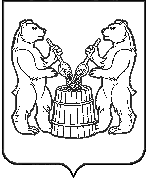 АДМИНИСТРАЦИЯ УСТЬЯНСКИЙ МУНИЦИПАЛЬНЫЙ ОКРУГАРХАНГЕЛЬСКОЙ ОБЛАСТИПОСТАНОВЛЕНИЕот  10 июля 2023 года № 1474р.п. ОктябрьскийО проведении открытых конкурсов по отбору управляющей организации для управления многоквартирными домами, расположенными на территории Устьянского муниципального округа Архангельской областиВ соответствии с Жилищным кодексом РФ, Постановлением Правительства РФ № 75 от 06 февраля 2006 г. «О порядке проведения органом местного самоуправления открытого конкурса по отбору управляющей организации для управления многоквартирным домом», администрация Устьянского муниципального округа ПОСТАНОВЛЯЕТ:1. Провести открытые конкурсы по отбору управляющей организации для управления многоквартирными домами, расположенными на территории Устьянского муниципального округа Архангельской области;2. Поручить проведение конкурсов, указанных в пункте 1 настоящего постановления, отделу муниципальных закупок администрации Устьянского муниципального округа;3. Утвердить конкурсную документацию открытых конкурсов по отбору управляющей организации для управления многоквартирными домами на территории Устьянского муниципального округа.4.	 Контроль за исполнением настоящего постановления оставляю за собой.5. 	Настоящее постановление разместить на официальном сайте администрации Устьянского муниципального округа и на официальном сайте для размещения информации о проведении торгов torgi.gov.ru.Исполняющий обязанностиглавы Устьянского муниципального округа                                    О.В.Мемнонова